 Association sportive du Collège Jean Jaurès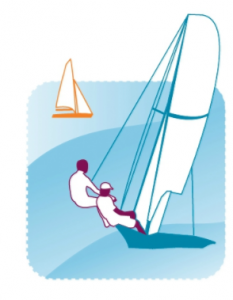 OBJET : Invitation à l’Assemblée Générale de l’association sportive du collègeChère adhérente, cher adhérent, chers parents, chers responsables,L’Assemblée Générale de l’association sportive du collège Jean Jaurès La Ciotat se déroulera le Mardi 19 Septembre 2013 de 18 h 00 à 19 h 00 dans l'amphithéâtre du collège.Tous les élèves (adhérents licenciés ou élèves futurs licenciés) ainsi que leurs parents sont invités à participer à cette assemblée générale dont le but sera de faire le bilan de l’année précédente (2016-2017) et de préparer le fonctionnement administratif de l’année 2017 - 2018.L’ordre du jour sera le suivant :- Bilan de l’année 2016-2017 (moral, financier, sportif) avec la présentation d'une vidéo - Election du comité directeur de l’association.- Formation du bureau de l’association (adultes et élèves).- Projet(s) de l’association sportive pour l’année 2017-2018.- Questions diverses.A l’issue de la réunion, une "collation sucrée-salée" préparée par les élèves sera offert aux membres présents. Nous vous encourageons à apporter des mets emballés si vous voulez contribuer.Souhaitant votre présence, dans la mesure de vos disponibilités, veuillez agréer,cher élève, Monsieur, Madame, l’expression de nos sincères salutations.Le président de l’A.S. 					Le secrétaire de l’A.S.Principal du collège 						Professeur E.P.S.M. DIDAILLER						Mme BOURG____________________________________________________________________NOM, Prénom et classe de l’élève : Mon enfant sera présent(e). 	Mon enfant ne sera pas présent(e).  Je serai présent(e) (parents) Je ne serai pas présent(e) (parents)Date et signature des parents : 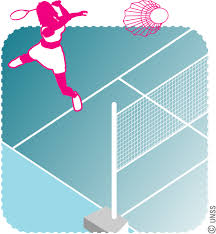 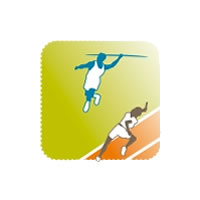 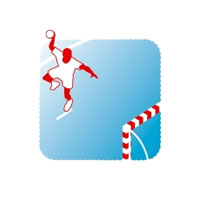 